Основные причины пожара в быту: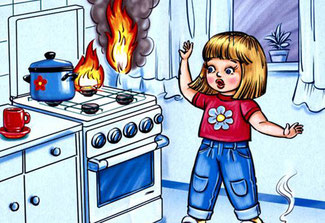 Неосторожное обращение с огнемНеисправность и неправильная эксплуатация электрооборудованияНеправильная эксплуатация печного отопленияШалости детейНеосторожное обращение с огнем:бросание непогашенных окурков и спичек,курение в неотведенных местах;разведение костров во дворах жилых домов или на садовых участках;отогревание в зимнее время замерзших труб отопления паяльной лампой или факелом;подогрев на плите пожароопасных веществ бытовой химии; чистка легковоспламеняющимися жидкостями промасленной одежды в закрытых помещениях;небрежное хранение горючих жидкостей; применение для освещения открытого огня.Неисправность и неправильная эксплуатация электрооборудования:перегрузка электросети включением нескольких электроприборов в одну розетку;повреждение электроприборов,небрежное соединение, оголение или плохая изоляция проводов;оставление электронагревательных приборов включенными в сеть в течение длительного времени и их перегрев;расположение дополнительных электронагревателей вблизи от легковоспламеняющихся предметов (занавесок, штор, покрывал и др.);нарушение правил эксплуатации электроприборов, определенных в инструкции предприятий-изготовителей; эксплуатация электропечей, не оборудованных терморегуляторами. Неправильная эксплуатация печного отопления: неисправность печей и их плохая подготовка к отопительному сезону; своевременно не очищенные от сажи дымоходы и печи; установка металлических печей, не отвечающих требованиям пожар>-изготовителейэксплуатация электропечей, не оборудованных терморегуляторами.Неправильная эксплуатация печного отопления: неисправность печей и их плохая подготовка к отопительному сезону;своевременно не очищенные от сажи дымоходы и печи;установка металлических печей, не отвечающих требованиям пожарной безопасности;оставление топящейся печи без присмотра;применение для розжига печи бензина, керосина, дизельного топлива и других легковоспламеняющихся жидкостей.Шалости детей:игра со спичками;разведение костров в подвалах и на чердаках;поджог тополиного пуха в летнее время;нарушение правил обращения с пиротехникой. 